Report on Swachhta Hi Seva campaign in HaryanaSome photographs of Swachhta hi seva campaign in Sultanpur, Haryana, on 28 September 2017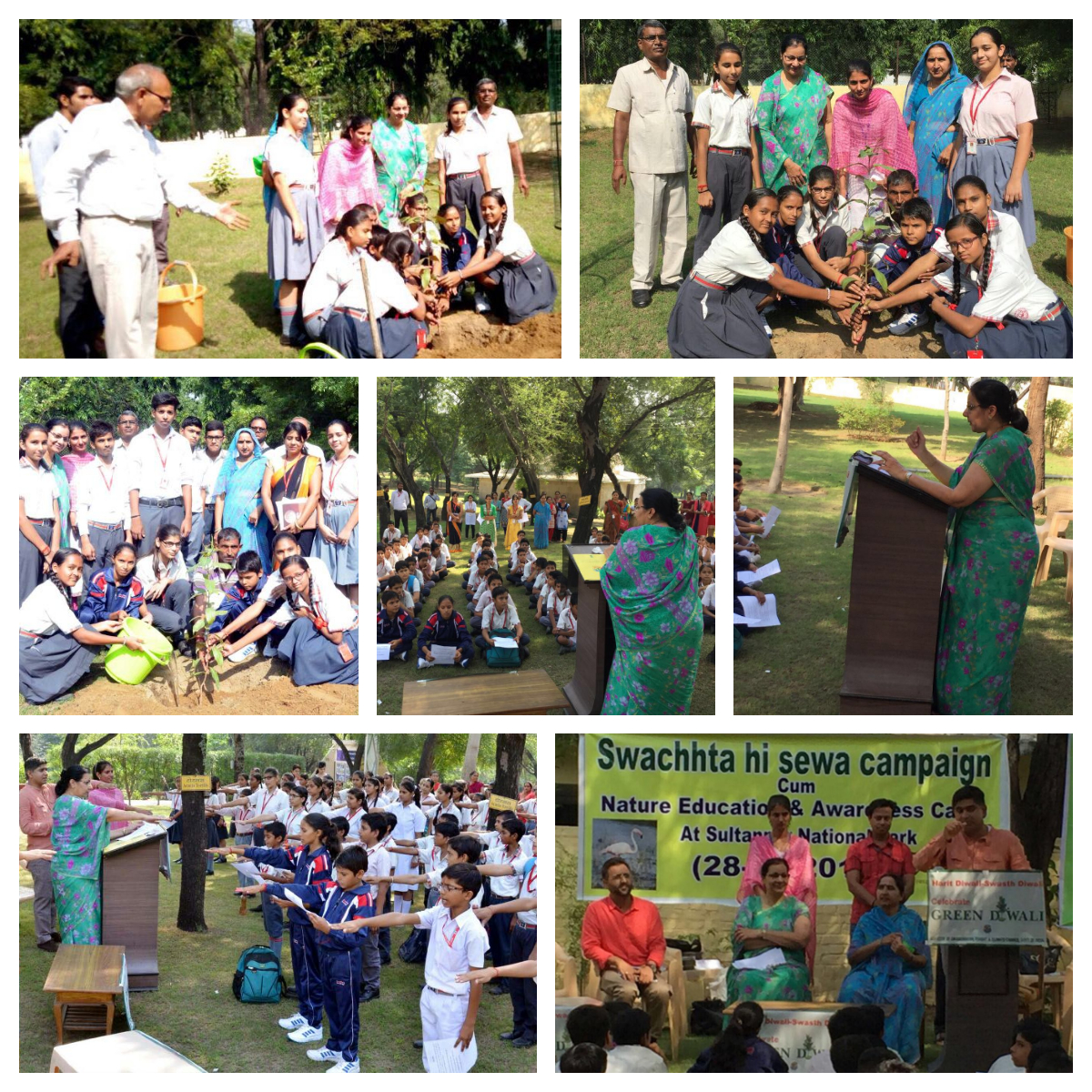 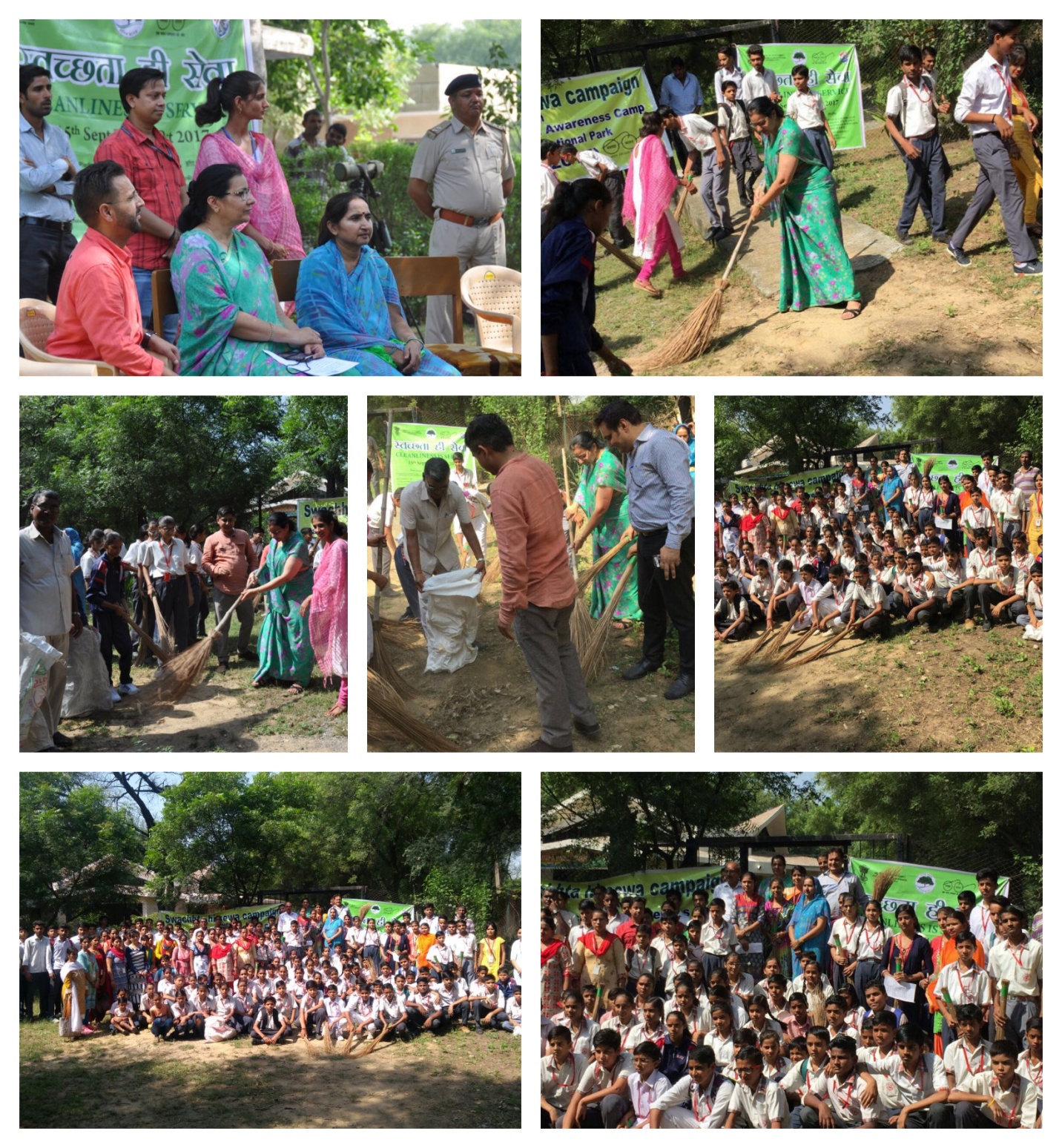 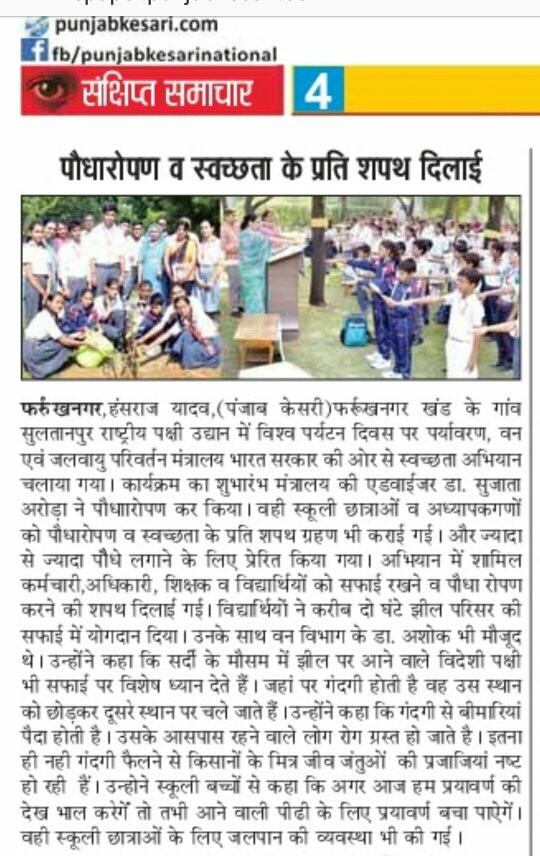 Name of the officerDr. Sujata AroraDesignationAdviser/Scientist ‘G’State AssignedHaryanaActivities to be carried outGreen PledgeCleaning of Parks/ Rivers/ Beaches/LakesTaking out “Swachhta      Procession” NSS/  NCC volunteersUndertaking plantation   activitiesCleaning drive in the office premises, National Park/ Protected Areas  Activities undertaken:Green Pledge  Cleaning of Park  Plantation activitiesReport  in  Brief       In pursuance of O.M no. 8-67/2016-EE (Vol. I). dated 25th September and 26th September 2017 on Swachhta Hi Seva- 15th September to 2nd October 2017, Swachh Bharat Mission, an event was organized in the Sultanpur National Park, Farrukh Nagar, Gurugram, Haryana on 28th September 2017 (Thursday), in coordination with the Ministry’s Regional Office (NZ) Chandigarh, to carry out the activities mentioned in the aforesaid O.M. Over 150 participants including school children, Principal, teachers, staff of the Haryana Wildlife Department, and the staff of the Liaison Office of National Biodiversity Authority, Delhi participated in this event.	The event started with plantation activity in the Sultanpur National Park Tourist complex, which was taken up with support from Wildlife Department, Gurugram, wherein different kinds of trees (such as Jamun, Gulmohar etc.) were planted. Thereafter, information about the ‘Swachh Bharat Mission’ and the ‘Swachhta Hi Sewa’ campaign, along with the importance of this campaign was shared with the participants.        Dr. Sujata Arora then administered the Green Pledge/Harit Pratigya (in Hindi and English) to the participants. Copies of the Green Pledge were also distributed. Thereafter, two students did some yoga exercises before the participants highlighting the importance of good health along with cleanliness in our lives.       Cleaning of park was then taken up with enthusiasm among the students and other participants, who felt very encouraged with their contribution/ ‘shramdaan’ towards cleaning of the National Park.         The event was concluded with thanks to all the participants, and serving of refreshments.       Some glimpses of the activities taken up can be seen in the photographs attached.        A newsitem on this event which appeared in ‘Punjab Kesari’ on 29 September 2017 is also enclosed.Report  in  Brief       In pursuance of O.M no. 8-67/2016-EE (Vol. I). dated 25th September and 26th September 2017 on Swachhta Hi Seva- 15th September to 2nd October 2017, Swachh Bharat Mission, an event was organized in the Sultanpur National Park, Farrukh Nagar, Gurugram, Haryana on 28th September 2017 (Thursday), in coordination with the Ministry’s Regional Office (NZ) Chandigarh, to carry out the activities mentioned in the aforesaid O.M. Over 150 participants including school children, Principal, teachers, staff of the Haryana Wildlife Department, and the staff of the Liaison Office of National Biodiversity Authority, Delhi participated in this event.	The event started with plantation activity in the Sultanpur National Park Tourist complex, which was taken up with support from Wildlife Department, Gurugram, wherein different kinds of trees (such as Jamun, Gulmohar etc.) were planted. Thereafter, information about the ‘Swachh Bharat Mission’ and the ‘Swachhta Hi Sewa’ campaign, along with the importance of this campaign was shared with the participants.        Dr. Sujata Arora then administered the Green Pledge/Harit Pratigya (in Hindi and English) to the participants. Copies of the Green Pledge were also distributed. Thereafter, two students did some yoga exercises before the participants highlighting the importance of good health along with cleanliness in our lives.       Cleaning of park was then taken up with enthusiasm among the students and other participants, who felt very encouraged with their contribution/ ‘shramdaan’ towards cleaning of the National Park.         The event was concluded with thanks to all the participants, and serving of refreshments.       Some glimpses of the activities taken up can be seen in the photographs attached.        A newsitem on this event which appeared in ‘Punjab Kesari’ on 29 September 2017 is also enclosed.